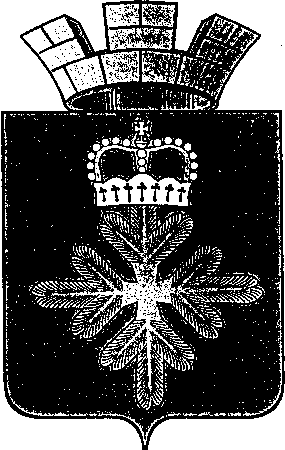 ПОСТАНОВЛЕНИЕАДМИНИСТРАЦИИ ГОРОДСКОГО ОКРУГА ПЕЛЫМО проведении в городском округе Пелым мероприятий, посвященныхМеждународному Дню защиты детейВо исполнение постановления администрации городского округа Пелым от 08.01.2016 № 20 «Об утверждении муниципальной программы «Развитие культуры в городском округе Пелым до 2024 года», постановления администрации городского округа Пелым от 14.05.2021 № 151 «Об организации и проведении муниципального этапа областной межведомственной комплексной профилактической операции «Подросток» в 2021 году», с целью организационного завершения учебного года, начала летней оздоровительной кампании и проведения Международного Дня защиты детей, с учетом действующих ограничительных мер, установленных Указом Губернатора Свердловской области от 18.03.2020 № 100-УГ «О введении на территории Свердловской области режима повышенной готовности и принятии дополнительных мер по защите населения от новой коронавирусной инфекции (2019-nCoV»), администрация городского округа ПелымПОСТАНОВЛЯЕТ:1. Провести 01 июня 2021 года в городском округе Пелым (п. Пелым и п. Атымья) мероприятия, посвященные Международному Дню защиты детей.2. Утвердить план основных мероприятий, посвященных Международному Дню защиты детей (прилагается).3. Настоящее постановление опубликовать в информационной газете «Пелымский вестник» и разместить на официальном сайте городского округа Пелым в сети «Интернет».4. Контроль за исполнением настоящего постановления возложить на заместителя главы администрации городского округа Пелым А.А. Пелевину.И.о. главы администрациигородского округа Пелым                                                                  Т.Н. БаландинаПлан основных мероприятий, посвященных Международному Дню защиты детей* место проведения может изменитьсяот 20.05.2021 № 159 п. ПелымУТВЕРЖДЕН:постановлением администрациигородского округа Пелымот 20.05.2021 № 159Наименование мероприятияДата и время проведенияОтветственныйп. Пелым, ул. Строителей межу д. 4 и д. 5*п. Пелым, ул. Строителей межу д. 4 и д. 5*п. Пелым, ул. Строителей межу д. 4 и д. 5*Турнир по стритболу «Оранжевый мяч» и на меткость бросков в корзину «Снайперы баскетбола» среди дворовых команд в рамках Спортивного фестиваля «Мой спортивный двор»;Акция «Сдай ГТО – стань первым»01.06.2021в 11.00(спортивная площадка)Миллер А.Я.Садртдинова Н.Г.волонтерыПраздничная концертная программа «Здравствуй, лето!»:- поздравление выпускников д\с «Колобок», выпускников 4-х классов;- церемония награждения премией главы ГО Пелым «Одаренный ребенок»;- работа творческих игровых площадок;- акция «Игрушка в добрые руки»;- игровая программа «Заморочки Фиксиков»;- яркий летний танцевальный флешмоб «Танцуем вместе»;- творческий мастер-класс «Оранжевое лето»;- фотоконкурс «Улыбнись планета! В объективе лето!»;- конкурс рисунка на асфальте «Яркое лето!»;- награждение по итогам велокросса01.06.2021в 12.00Ульянова И.А.Кочурова С.В.Кушнир Н.П.Миллер А.Я.п. Пелым, пер. Чапаева, 1п. Пелым, пер. Чапаева, 1п. Пелым, пер. Чапаева, 1Конкурс «Маленький Мистер и Мисс  Малышка» 18.06.2021Кочурова С.В.п. Атымья, ул. Косманавтов, 8п. Атымья, ул. Косманавтов, 8п. Атымья, ул. Косманавтов, 8Отчетный концерт, посвященный Дню защиты детей «Детство – это свет и радость»01.06.2021в 13.00Меньшова О.В.Конкурсная программа для детей «Спортивный марафон»01.06.2021в 15.00Войнова Н.А.